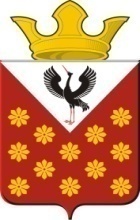 Свердловская областьБайкаловский районПостановлениеглавы муниципального образованияКраснополянское сельское поселениеот 01 декабря  2017 года  № 228 О внесении изменений в План мероприятий («дорожную карту») «Изменения в отрасли социальной   сферы, направленные на повышение эффективности сферы культуры», утвержденный Постановлением Главы МО Краснополянское сельское поселение от 24.08.2015 № 143 (в редакции от 31.08.2017 г. №151)В соответствии Плана мероприятий («дорожной картой») «Изменения в отраслях социальной сферы, направленные на повышение эффективности сферы культуры в Свердловской области», утвержденным Постановлением Правительства Свердловской области от 26.02.2013 г. № 224-ПП (ред. от 07.11.2017), ПОСТАНОВЛЯЮ:Внести в План мероприятий («дорожную карту») «Изменения в отрасли социальной сферы, направленные на повышение эффективности сферы культуры», утвержденный постановлением Главы МО Краснополянское сельское поселение от 24.08.2015 № 143 (в редакции от 31.08.2017 г. №151)  следующие изменения:Таблица подпункта 1 пункта 2 главы IV изложить таблицу в следующей редакции:     1.2.      Таблицу подпункта 3 пункта 2 главе  IV изложить в следующей  новой редакции.   3. Таблицу в главе VI изложить в новой редакции (приложение №1).	4. Опубликовать настоящее Постановление в Информационном вестнике Краснополянского сельского поселения и разместить на сайте муниципального образования в сети «Интернет» www.krasnopolyanskoe.ru	5. Контроль исполнения настоящего Постановления оставляю за собой.Глава Краснополянского сельского поселения                                                Л.А. Федотовагод20122013  2014  2015 20162017 2018 Значение целевого показателя-3756,164,973,782,4100100год2012 2013 2014 2015 2016 2017 2018 Значение целевого показателя-30302830,130,2530,25 Приложение  №1 Утверждены постановлением  главы Краснополянского сельского поселения от 01.12.2017 г. № 228   Приложение  №1 Утверждены постановлением  главы Краснополянского сельского поселения от 01.12.2017 г. № 228   Приложение  №1 Утверждены постановлением  главы Краснополянского сельского поселения от 01.12.2017 г. № 228   Приложение  №1 Утверждены постановлением  главы Краснополянского сельского поселения от 01.12.2017 г. № 228  Глава 6. Показатели нормативов муниципальной «дорожной карты»Глава 6. Показатели нормативов муниципальной «дорожной карты»Глава 6. Показатели нормативов муниципальной «дорожной карты»Глава 6. Показатели нормативов муниципальной «дорожной карты»Глава 6. Показатели нормативов муниципальной «дорожной карты»Глава 6. Показатели нормативов муниципальной «дорожной карты»Глава 6. Показатели нормативов муниципальной «дорожной карты»Глава 6. Показатели нормативов муниципальной «дорожной карты»Глава 6. Показатели нормативов муниципальной «дорожной карты»Глава 6. Показатели нормативов муниципальной «дорожной карты»Муниципальное образование  Краснополянское сельское поселение  Краснополянское сельское поселение  Краснополянское сельское поселение № Наименование показателя2012 год2013 год2014 г.2015 г.2016 г.2017 г.2018 г.2014 - 2016 гг.2014- 2018 гг.12345678910111.Категория работников: работники учреждений культурыКатегория работников: работники учреждений культурыКатегория работников: работники учреждений культурыКатегория работников: работники учреждений культурыКатегория работников: работники учреждений культурыКатегория работников: работники учреждений культурыКатегория работников: работники учреждений культурыКатегория работников: работники учреждений культурыКатегория работников: работники учреждений культурыКатегория работников: работники учреждений культуры2.Норматив числа получателей услуг на 1 работника учреждений культуры (по среднесписочной численности работников)127146148160146151163ХХ3.Число получателей услуг, чел.4 4574 3924 4324 4904 3894 3964 392ХХ4.Среднесписочная численность  работников учреждений культуры: человек3530302830,130,2530,25ХХ5.Численность населения муниципального образования, человек4 4574 3924 4324 4904 3894 3964 392ХХ6.Соотношение средней заработной платы работников учреждений культуры и средней заработной платы в Свердловской областиСоотношение средней заработной платы работников учреждений культуры и средней заработной платы в Свердловской областиСоотношение средней заработной платы работников учреждений культуры и средней заработной платы в Свердловской областиСоотношение средней заработной платы работников учреждений культуры и средней заработной платы в Свердловской областиСоотношение средней заработной платы работников учреждений культуры и средней заработной платы в Свердловской областиСоотношение средней заработной платы работников учреждений культуры и средней заработной платы в Свердловской областиСоотношение средней заработной платы работников учреждений культуры и средней заработной платы в Свердловской областиСоотношение средней заработной платы работников учреждений культуры и средней заработной платы в Свердловской областиСоотношение средней заработной платы работников учреждений культуры и средней заработной платы в Свердловской областиСоотношение средней заработной платы работников учреждений культуры и средней заработной платы в Свердловской области7.по Программе поэтапного совершенствования систем оплаты труда в государственных (муниципальных) учреждениях на 2012-2018 годы, %Х53,059,065,074,085,0100,0ХХ8.по плану мероприятий ("дорожной карте") "Изменения в отраслях социальной сферы, направленные на повышение эффективности сферы культуры", процентовХ56,164,973,782,4100,0100,0ХХ9.по муниципальному образованию, % Х67,967,273,782,4100,0100,0ХХ10.Средняя заработная плата работников по экономике Свердловской области, руб.25138,827 978,529 744,027 685,728 959,030 650,031 171,0ХХ11.Темп роста к предыдущему году, процентовХ111,3106,393,1104,6105,8101,7ХХ12.Среднемесячная заработная плата работников учреждений культуры муниципального образования, рублей884715832,019864,023474,023474,030650,031171,0ХХ13.Темп роста к предыдущему году, процентовХ179,0125,5118,2100,0130,6101,7ХХ14.Доля от средств от приносящей доход деятельности в фонде заработной платы по работникам учреждений культуры, процентовХХХ15.Размер начислений на фонд оплаты труда, процентов1,31,31,31,31,31,31,31,31,316.Фонд оплаты труда с начислениями, формируемый за счет всех источников финансирования,млн.рублей (строка 4 х строка 12 х строка 15 х 12/1000/1000)4,87,49,310,411,014,514,730,759,917.Прирост фонда оплаты труда с начислениями к 2013 г., млн.рублей (строка 16 по графе соответствующего года минус строка 16 за 2013 год), в том числе:Х2,61,933,67,17,38,522,918.за счет средств  бюджета Краснополянского сельского поселения, млн. руб.Х3,621,93,03,26,76,98,221,819.включая средства, полученные за счет проведения мероприятий по оптимизации,млн.рублей (строка 20+ строка21+строка 22) в том числе: Х1,0901,70,0002,02,020.от реструктуризации сети, млн. рублейХ00,00,00,00,00,00,00,021от оптимизации численности персонала, в том числе административно-управленческого персонала, млн. рублейХ00,00,60,00,00,00,60,622от сокращения и оптимизации расходов на содержание учреждений, млн. рублейХ001,030,0001,31,323за счет средств от приносящей доход деятельности, млн. рублейХ0,00,00,00,40,40,40,41,324за счет иных источников (решений), включая корректировку местного бюджета  на соответствующий год, млн. рублейХ000,00,00,00,00,00,025Итого, объем средств, предусмотренных на повышение оплаты труда, млн. руб. (стр. 18+23+24)Х3,61,93,03,67,17,38,523,126Соотношение объема средств, полученных за счет проведения мероприятий по оптимизации, к сумме объема средств, предусмотренных на повышение оплаты, труда, процентов (строка 19/строка 25 х 100)Х30,10,056,70,00,00,023,58,7